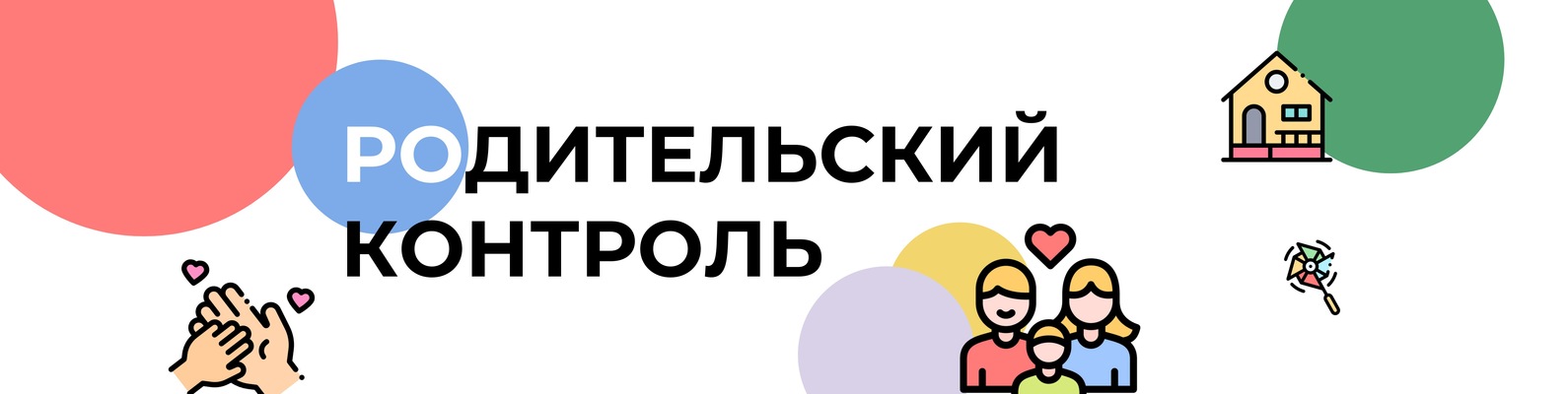 Уважаемые родители!!!В соответствии с Законом Ханты-Мансийского автономного округа-Югры от
10.07.2009 № 109-оз «О мерах по реализации отдельных положений Федерального закона «Об основных гарантиях прав ребенка в Российской Федерации» в Ханты- Мансийском автономном округе - Югре» не допускается нахождение детей в возрасте до 16  лет в ночное время без сопровождения взрослых.Под ночным временем в настоящей статье понимается:1) в период с 1 октября по 31 марта - с 22.00 часов до 6.00 часов местного времени;2) в период с 1 апреля по 30 сентября - с 23.00 часов до 6.00 часов местного времени.Помните, что самый главный и решающий фактор в воспитании ребенка - это личное поведение и образ жизни его родителей.Будьте достойным примером для своих детей!Памятка по усилению контроля  за времяпровождением ребёнкаС целью недопущения ситуаций, представляющих опасность жизни и здоровью несовершеннолетних, предупреждения совершения противоправных действий, предотвращения несчастных случаев с несовершеннолетними, их травмированием и гибелью, которые происходят по причине недисциплинированности самих детей, но и в большей степени из-за отсутствия должного присмотра за ними со стороны взрослых, просим ВАС, УВАЖАЕМЫЕ РОДИТЕЛИ (ЗАКОННЫЕ ПРЕДСТАВИТЕЛИ) осуществлять постоянный контроль за содержанием и воспитанием несовершеннолетних, систематически проводить с ними в профилактических целях разъяснительные беседы по безопасному поведению, осуществлять контроль за их местонахождением и время провождением, в том числе по исключению группового празднования событий в саунах, банях, гостиницах квартирного типа.ПОМНИТЕ, что согласно ст. 63 Семейного Кодекса родители несут персональную ответственность за жизнь и здоровье своих детей, поэтому родители (законные представители) должны: 